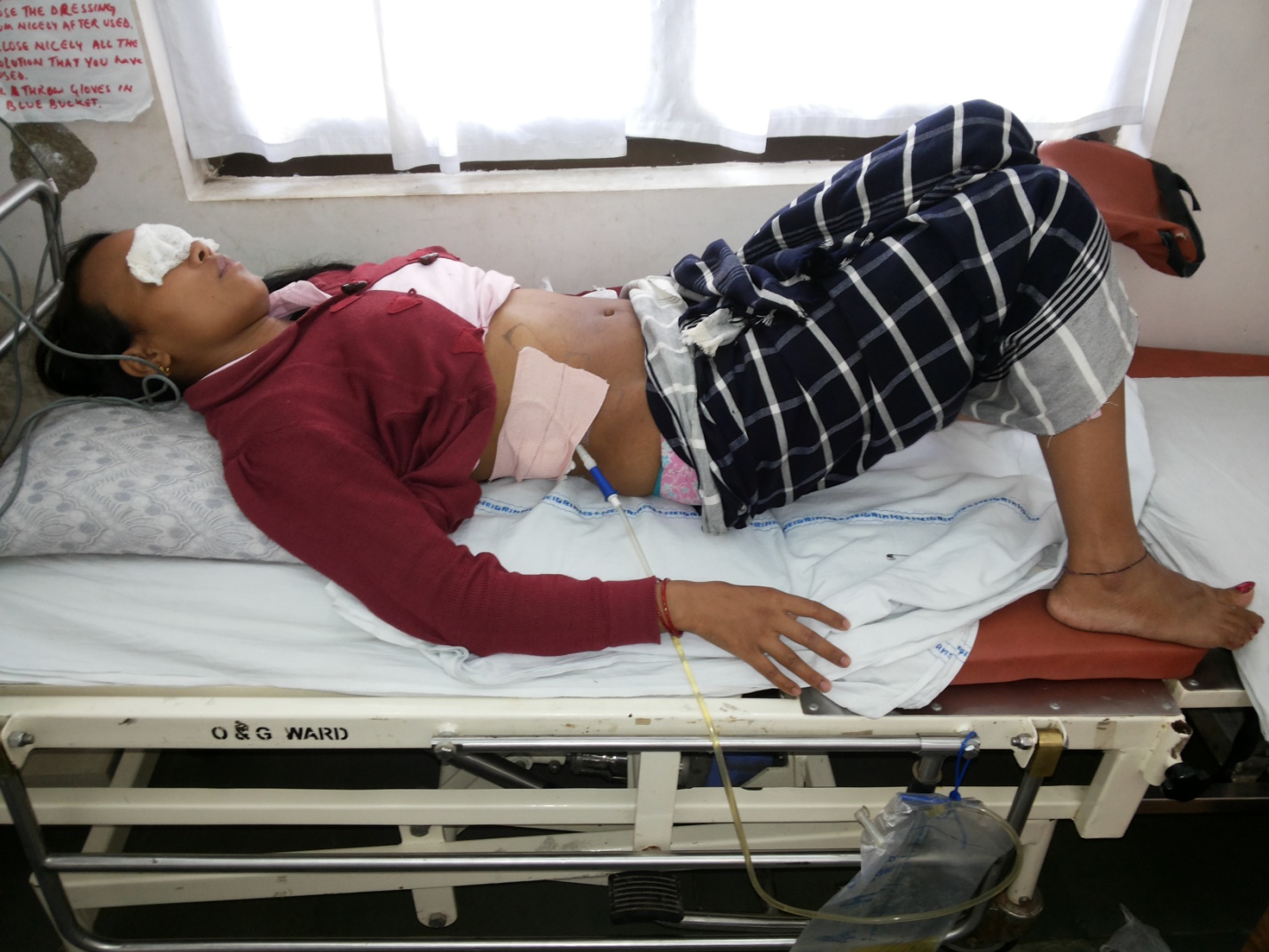 CASE 1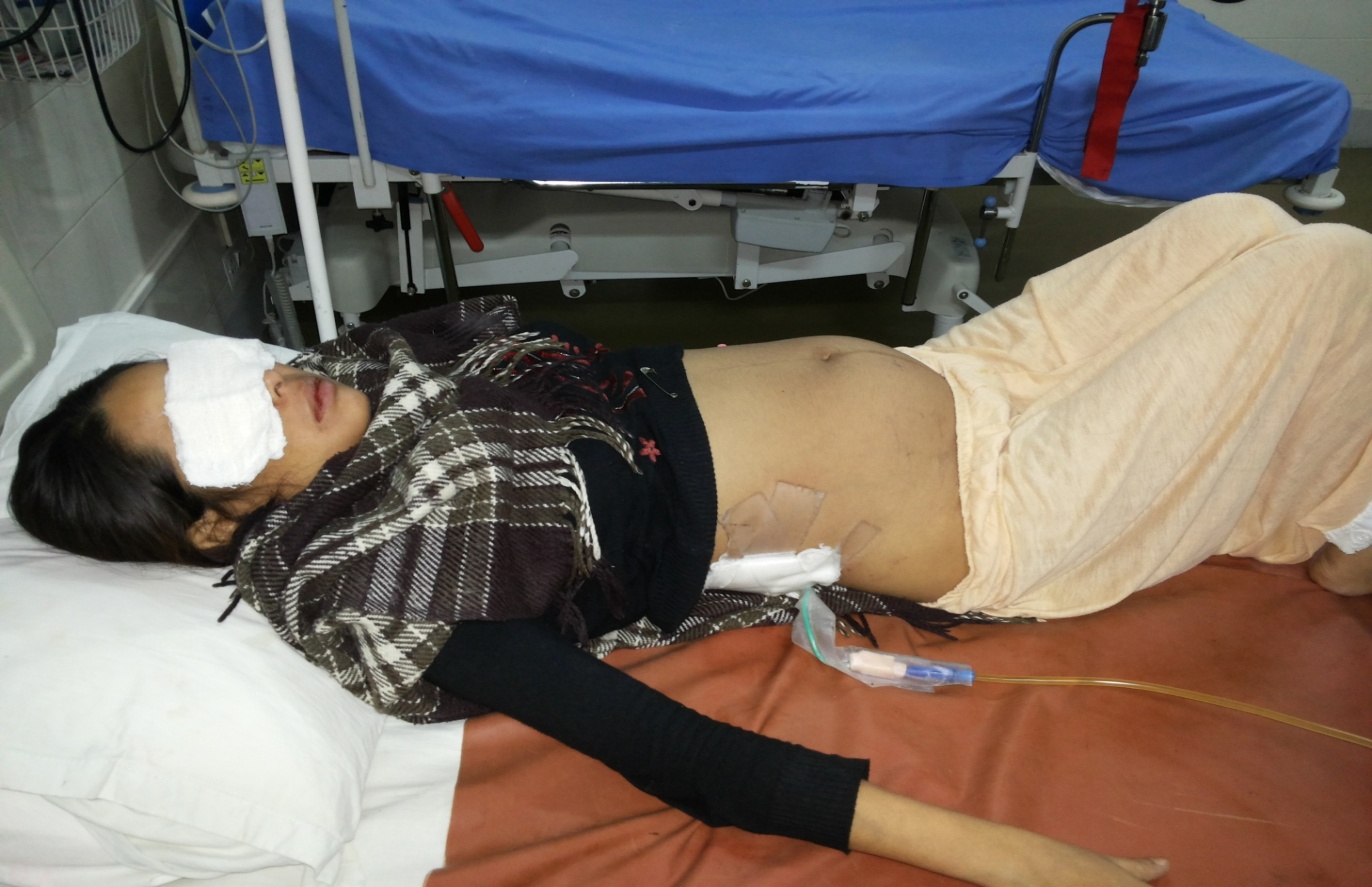 CASE 2